（様式1）日本医療研究開発機構　優れた医療機器の創出に係る産業振興拠点強化事業補助事業提案書　分野1　優れた医療機器の創出に係る産業振興拠点注 提出する際には、青文字の記載例と緑色吹き出しの説明文を削除してください。要約（和文）○○○○○○○○○○○○○○○○○○○○○○○○○○○○○○○○○○○○○○○○○○○○○○○○○○○○○○○○○○○○○○○○○○○○○○○○○○○○○○○○○○○○○○○○○○○○○○○○○○○。○○○○○○○○○○○○○○○○○○○○○○○○○○○○○○○○○○○○○○○○○○○○○○○○○○○○○○○○○○○○○○○○○○○○○○○○○○○○○○○○○○○○○○○○○○○○○○○○○○○。○○○○○○○○○○○○○○○○○○○○○○○○○○○○○○○○○○○○○○○○○○○○○○○○○○○○○○○○○○○○○○○○○○○○○○○○○○○○○○○○○○○○○○○○○○○○○○○○○○○。○○○○○○○○○○○○○○○○○○○○○○○○○○○○○○○○○○○○○○○○○○○○○○○○○○○○○○○○○○○○○○○○○○○○○○○○○○○○○○○○○○○○○○○○○○○○○○○○○○○。○○○○○○○○○○○○○○○○○○○○○○○○○○○○○○○○○○○○○○○○○○○○○○○○○○○○○○○○○○○○○○○○○○○○○○○○○○○○○○○○○○○○○○○○○○○○○○○○○○○。○○○○○○○○○○○○○○○○○○○○○○○○○○○○○○○○○○○○○○○○○○○○○○○○○○○○○○○○○○○○○○○　○○○○○○○○○○○○○○○○○○○○○○○○○○○○○○○○○○○○。○○○○○○○○○○○○○○○○○○○○○○○○○○○○○○○○○○○○○○○○○○○○○○○○○○○○○○○○○○○○○○○○○○○○○○○○○○○○○○○○○○○○○○○○○○○○○○○○○○○。○○○○○○○○○○○○○○○○○○○○○○○○○○○○○○○○○○○○○○○○○○○○○○○○○○○○○○○○○○○○○○○○○○○○○○○○○○○○○○○○○○○○○○○○○○○○○○○○○○○。○○○○○○○○○○○○○○○○○○○○○○○○○○○○○○○○○○○○○○○○○○○○○○○○○○○○○○○○○○○○○○○○○○○○○○○○○○○○○○○○○○○○○○○○○○○○○○○○○○○。○○○○○○○○○○○○○○○○○○○○○○○○○○○○○○○○○○○○○○○○○○○○○○○○○○○○○○○○○○○○○○○○○○○○○○○○○○○○○○○○○○○○○○○○○○○○○○○○○○○。１．補助課題の背景・目的○○○○○○○○○○○○○○○○○○○○○○○○○○○○○○○○○○○○○○○○○○○○○○○○○○○○○○○○○○○○○○○○○○○○○○○○○○○○○○○○○○○○○○○○○○○○○○○○○○○。○○○○○○○○○○○○○○○○○○○○○○○○○○○○○○○○○○○○○○○○○○○○○○○○○○○○○○○○○○○○○○○○○○○○○○○○○○○○○○○○○○○○○○○○○○○○○○○○○○○。○○○○○○○○○○○○○○○○○○○○○○○○○○○○○○○○○○○○○○○○○○○○○○○○○○○○○○○○○○○○○○○○○○○○○○○○○○○○○○○○○○○○○○○○○○○○○○○○○○○。○○○○○○○○○○○○○○○○○○○○○○○○○○○○○○○○○○○○○○○○○○○○○○○○○○○○○○○○○○○○○○○○○○○○○○○○○○○○○○○○○○○○○○○○○○○○○○○○○○○。○○○○○○○○○○○○○○○○○○○○○○○○○○○○○○○○○○○○○○○○○○○○○○○○○○○○○○○○○○○○○○○○○○○○○○○○○○○○○○○○○○○○○○○○○○○○○○○○○○○。○○○○○○○○○○○○○○○○○○○○○○○○○○○○○○○○○○○○○○○○○○○○○○○○○○○○○○○○○○○○○○○　○○○○○○○○○○○○○○○○○○○○○○○○○○○○○○○○○○○○。○○○○○○○○○○○○○○○○○○○○○○○○○○○○○○○○○○○○○○○○○○○○○○○○○○○○○○○○○○○○○○○○○○○○○○○○○○○○○○○○○○○○○○○○○○○○○○○○○○○。○○○○○○○○○○○○○○○○○○○○○○○○○○○○○○○○○○○○○○○○○○○○○○○○○○○○○○○○○○○○○○○○○○○○○○○○○○○○○○○○○○○○○○○○○○○○○○○○○○○。○○○○○○○○○○○○○○○○○○○○○○○○○○○○○○○○○○○○○○○○○○○○○○○○○○○○○○○○○○○○○○○○○○○○○○○○○○○○○○○○○○○○○○○○○○○○○○○○○○○。○○○○○○○○○○○○○○○○○○○○○○○○○○○○○○○○○○○○○○○○○○○○○○○○○○○○○○○○○○○○○○○○○○○○○○○○○○○○○○○○○○○○○○○○○○○○○○○○○○○。２．事業計画○○○○○○○○○○○○○○○○○○○○○○○○○○○○○○○○○○○○○○○○○○○○○○○○○○○○○。○○○○○○○○○○○○○○○○○○○○○○○○○○○○○○○○○○○○○○○○○○○○○○○○○○○○○○○○○○○○○○○○○○○○○○○○○○○○○○○○○○○○○○○○○○○○○○○○○○○。○○○○○○○○○○○○○○○○○○○○○○○○○○○○○○○○○○○○○○○○○○○○○○○○○○○○○○○○○○○○○○○○○○○○○○○○○○○○○○○○○○○○○○○○○○○○○○○○○○○。○○○○○○○○○○○○○○○○○○○○○○○○○○○○○○○○○○○○○○○○○○○○○○○○○○○○○○○○○○○○○○○○○○○○○○○○○○○○○○○○○○○○○○○○○○○○○○○○○○○○○○○○○○○○○○○○○○○○○○○○○○○○○○○。○○○○○○○○○○○○○○○○○○○○○○○○○○○○○○○○○○○○○○○○○○○○○○○○○○○○○○○○○○○○○○○○○○○○○○○○○○○○○○○○○○○○○○○○○○○○○○○○○○○。○○○○○○○○○○○○○○○○○○○○○○○○○○○○○○○○○○○○○○○○○○○○○○○○○○○○○○○○○○○○○○○○○○○○○○○○○○○○○○○○○○○○○○○○○○○○○○○○○○○。○○○○○○○○○○○○○○○○○○○○○○○○○○○○○○○○○○○○○○○○○○○○○○○○○○○○○○○○○○○○○○○○○○○○○○○○○○○○○○○○○○○○○○○○○○○○○○○○○○○。○○○○○○○○○○○○○○○○○○○○○○○○○○○○○○○○○○○○○○○○○○○○○○○○○○○○○○○○○○○○○○○○○○○○○○○○○○○○○○○○○○○○○○○○○○○○○○○○○○○。○○○○○○○○○○○○○○○○○○○○○○○○○○○○○○○○○○○○○○○○○○○○○○○○○○○○○○○○○○○○○○○○○○○○○○○○○○○○○○○○○○○○○○○○○○○○○○○○○○○。３．補助課題の将来展望○○○○○○○○○○○○○○○○○○○○○○○○○○○○○○○○○○○○○○○○○○○○○○○○○○○○○。○○○○○○○○○○○○○○○○○○○○○○○○○○○○○○○○○○○○○○○○○○○○○○○○○○○○○○○○○○○○○○○○○○○○○○○○○○○○○○○○○○○○○○○○○○○○○○○○○○○。○○○○○○○○○○○○○○○○○○○○○○○○○○○○○○○○○○○○○○○○○○○○○○○○○○○○○。○○○○○○○○○○○○○○○○○○○○○○○○○○○○○○○○○○○○○○○○○○○○○○○○○○○○○。○○○○○○○○○○○○○○○○○○○○○○○○○○○○○○○○○○○○○○○○○○○○○○○○○○○○○○○○○○○○○○○○○○○○○○○○○○○○○○○○○○○○○○○○○○○○○○○○○○○。○○○○○○○○○○○○○○○○○○○○○○○○○○○○○○○○○○○○○○○○○○○○○○○○○○○○○。○○○○○○○○○○○○○○○○○○○○○○○○○○○○○○○○○○○○○○○○○○○○○○○○○○○○○。○○○○○○○○○○○○○○○○○○○○○○○○○○○○○○○○○○○○○○○○○○○○○○○○○○○○○。○○○○○○○○○○○○○○○○○○○○○○○○○○○○○○○○○○○○○○○○○○○○○○○○○○○○○。○○○○○○○○○○○○○○○○○○○○○○○○○○○○○○○○○○○○○○○○○○○○○○○○○○○○○。○○○○○○○○○○○○○○○○○○○○○○○○○○○○○○○○○○○○○○○○○○○○○○○○○○○○○○○○○○○○○○○○○○○○○○○○○○○○○○○○○○○○○○○○○○○○○○○○○○○○○○○○４．補助事業代表者及び補助事業分担者に関する情報※1　所属機関と主たる研究場所が異なる場合は、主たる実施場所となる研究機関、所属部署（部局）及び役職も記載してください。※2　経費については、直接経費を記載してください。５．実施体制図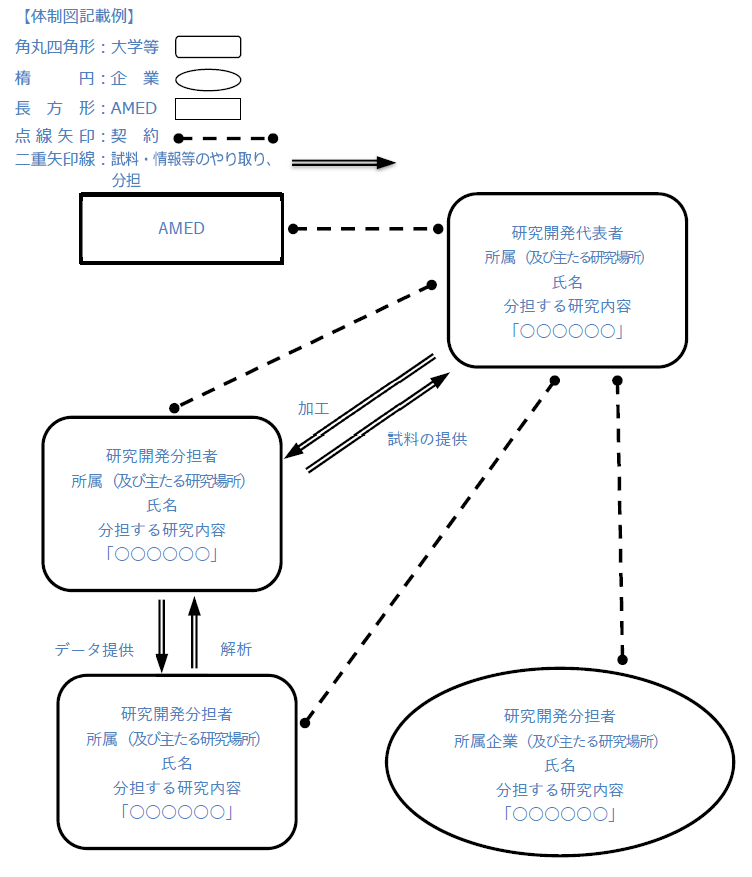 ６．主なスケジュール７．各年度別経費内訳（単位：千円）直接経費と間接経費の合計額が18,500千円を超えた提案は不受理となります。分担機関の経費一式（間接経費を含む）は、「その他」の「委託費」として計上してください。８．関連業績（1）補助事業代表者　○○　○○＜論文・著書＞●M.Marusankaku, J.Aaaa, H.Bbbbb, A.Ccccc, Treatment of Hepatic……, Nature, 2020 , 1,10-20 M.Marusankaku, T.Aaaa, A.Bbbbb, T.Ccccc, Risk factors for Fungal…, Nature, 2019, 2,17-26＜特許権等知的財産権の取得及び申請状況＞＜政策提言＞○○○○○○ガイドライン（○○学会編　XXXX年）＜その他＞○○○○○○（XXXX年）（2）補助事業分担者　○○　○○＜論文・著書＞●M.Kakukaku, T.Dddd, A.Eeee, T.Ffff, Study on Hepatitis…………, Nature, 2020,12,32-40 M.Kakukaku, T. Dddd, A. Eeee, T.Ffff, Study on Malaria………, Nature, 2019,10,45-54（Researchmapのテキスト出力を貼り付けた例）Non-negligible collisions of alkali atoms with background gas in buffer-gas-free cells coated with paraffinApplied Physics B-Lasers and Optics 122(4) 81-1-81-6 2020年3月Laser frequency locking with 46 GHz offset using an electro-optic modulator for magneto-optical trapping of francium atomsApplied Optics 55(5) 1164-1169 2020年2月Atomic spin resonance in a rubidium beam obliquel ９．研究費の応募・受入等の状況・エフォート（1）応募中の研究費（令和●年●月●日時点）（2）採択されている研究費（実施中の研究費・実施予定の研究費）（令和●年●月●日時点）（注：本補助事業課題の研究開始年度前に終了する研究費は含みません。）　*　（　）内には、研究開発期間全体の直接経費の総額を記載してください。（3）その他の活動エフォート：　50　％１０．これまでに受けた研究費とその成果等（記載項目）資金制度名：期間（年度）：H  年度～H  年度研究開発課題名：研究開発代表者又は研究開発分担者の別：研究開発経費（直接経費）：    千円（1）【AMED事業】・AMED　○○事業（A）、H27～H29、「○○に関する研究」、代表者、40,000千円××××の成果を得た。・AMED　○○事業（B）、H29～R1、「○○に関する研究」、代表者、40,000千円××××の成果を得た。（2）【それ以外の研究費】・基盤研究（B）、H26～H28、「○○に関する研究」、代表者、40,000千円××××の成果を得た。１１.　 本研究開発課題を実施する上で特に考慮すべき事項等「2.事業計画」で記載している項目以外で、成果の目安となる数値指標等について本研究で得られた結果について、○○のデータベースに登録予定。国内の子会社から国外の親会社への本研究開発課題の成果の承継予定について本研究で得られた結果について、社内規定により海外の親会社に移転予定。キーワード（疾患名以外、10単語以内）提案内容を示す、適切かつ重要と思われる単語を記載してください。(例：研究手法、使用技術、医薬品モダリティ、生命現象、対象部位（臓器、組織、細胞等）、対象集団（妊産婦、AYA世代など）、実験動物等、の具体名)1.△△計測　　2.○○合成阻害剤　　3.　．．．．．．対象疾患（10個以内）研究の主題に近いものから順番に、主要な疾患名を10個以内で記載してください。なお、未診断疾患が対象の場合は「未診断疾患」、具体的な対象疾患が無い又は未定の場合は「対象なし」と記載してください。1.△△感染症　　2.○○病　　3.□□症候群　．．．．．．補助事業課題名（英語表記）補助事業課題名（英語表記）補助事業課題名（英語表記）日本語表記補助事業課題名（英語表記）補助事業課題名（英語表記）補助事業課題名（英語表記）英語表記公募名（事業名）公募名（事業名）公募名（事業名）公募名（事業名）優れた医療機器の創出に係る産業振興拠点強化事業　優れた医療機器の創出に係る産業振興拠点補助事業期間補助事業期間補助事業期間補助事業期間交付決定日  ～  令和7年 3月31日補助事業費総額※間接経費を含む補助事業費総額※間接経費を含む補助事業費総額※間接経費を含む補助事業費総額※間接経費を含む（XXXX千円）※間接経費を含む金額が18,500千円を超えた場合、不受理とします。ヒト全ゲノムシークエンス解析ヒト全ゲノムシークエンス解析ヒト全ゲノムシークエンス解析ヒト全ゲノムシークエンス解析実施する 　　実施しない※いずれかに。実施する場合、ヒト全ゲノムシークエンス解析プロトコール様式を提出。補助事業代表者氏　名フリガナフリガナ○○○○　○○○○補助事業代表者氏　名漢　字漢　字○○　○○       補助事業代表者氏　名ローマ字表記ローマ字表記Yyyy Yyyyyy補助事業代表者性　別性　別性　別男　女　その他　回答したくない補助事業代表者生年月（年齢）生年月（年齢）生年月（年齢）19XX年XX月（XX歳：令和6年4月1日時点）補助事業代表者所属機関（正式名称）所属機関（正式名称）所属機関（正式名称）○○法人○○大学補助事業代表者所属部署（部局）所属部署（部局）所属部署（部局）○○学部○○学科補助事業代表者役　職役　職役　職○○補助事業代表者補助事業代表者の情報（URL）補助事業代表者の情報（URL）補助事業代表者の情報（URL）https://www.・・・・・・補助事業代表者の研究歴（主な職歴と研究内容）補助事業代表者の研究歴（主な職歴と研究内容）補助事業代表者の研究歴（主な職歴と研究内容）補助事業代表者の研究歴（主な職歴と研究内容）氏名所属機関※1現在の専門令和6年度経費※２（千円）エフォート（％）生年月（年齢:令和6年4月1日時点）所属部署（部局）※1学位（最終学歴）学位取得年令和6年度経費※２（千円）エフォート（％）役職※1役割分担令和6年度経費※２（千円）エフォート（％）補助事業代表者○○　○○○○○○大学△△△X,XXXXX補助事業代表者S49/11（XX）△△△学部△△△学科△△博士（○○大学）H14年X,XXXXX補助事業代表者△△△研究の統括X,XXXXX（主たる研究場所）※1△□大学X,XXXXX△△△学部△△△学科X,XXXXX□□□X,XXXXX補助事業分担者□□　○○△□大学□○□X,XXXXX補助事業分担者S50/11（XX）△△△学部△△△学科○○博士（□△大学）H15年X,XXXXX補助事業分担者□□□データの解析X,XXXXX（主たる研究場所）※1△□大学X,XXXXX△△△学部△△△学科X,XXXXX□□□X,XXXXX補助事業分担者補助事業分担者補助事業分担者計　2名計　2名計　2名経費合計X,XXX補助課題項目担当者氏名令和6年度令和6年度令和6年度令和6年度補助課題項目担当者氏名(1Q)2Q3Q4Q臨床現場プログラム〇〇　〇〇〇〇プログラム開催〇〇　〇〇→→…〇〇　〇〇→→→…〇〇　〇〇院内の体制整備〇〇　〇〇〇〇体制構築〇〇　〇〇→→…〇〇　〇〇→拠点外連携〇〇　〇〇→→→…〇〇　〇〇→→…〇〇　〇〇→その他〇〇　〇〇→→→〇〇セミナー開催〇〇　〇〇→→…〇〇　〇〇→大項目大項目中項目R6年度直接経費1.物品費設備備品費直接経費1.物品費消耗品費直接経費2.旅費旅費直接経費3.人件費・謝金人件費直接経費3.人件費・謝金謝金直接経費4.その他委　託　費直接経費4.その他外注費・その他直接経費小計小計間接経費（上記経費の30%上限）間接経費（上記経費の30%上限）間接経費（上記経費の30%上限）合計合計合計資金制度・研究費名（研究期間・配分機関等名）研究開発課題名（研究開発代表者氏名）役割（代表・分担の別)令和6年度の研究経費（直接経費）[期間全体の額]（千円）エフォート(%)内容の相違点及び他の研究費に加えて本公募に応募する理由優れた医療機器の創出に係る産業振興拠点強化事業　分野1優れた医療機器の創出に係る産業振興拠点（R6）○○拠点強化（○○○○）代表14,229[14,229]20（総額　18,500千円）*優れた医療機器の創出に係る産業振興拠点強化事業　分野2優れた医療機器の創出に係る産業振興拠点（スタートアップ支援強化枠）（R6）○○拠点強化（○○○○）代表45,384[45,384]20（総額　59,000千円）*科学研究費補助金・挑戦的萌芽研究（R5～R6・日本学術振興会）○○と△△の□□への依存性に関する調査研究（○○○○）代表3,000[9,000]10本研究とは▲▲の視点から調査する意味で異なり、本応募研究により統合的に理解が進むため。（総額　9,000千円）*令和5年度○○財団研究助成金（R5・○○財団）●●と□□の研究（○○○○）分担1,000[1,000]5本研究とは▲▲の視点から調査する意味で異なり、本応募研究により統合的に理解が進むため。資金制度・研究費名（研究期間・配分機関等名）研究開発課題名（研究開発代表者氏名）役割（代表・分担の別)令和6年度の研究経費（直接経費）[期間全体の額]（千円）エフォート(%)研究内容の相違点及び他の研究費に加えて本応募研究開発課題に応募する理由令和3年度○○財団研究助成金（R3・○○財団●●と□□の研究（○○○○）代表1,000[1,000]5本研究とは▲▲の視点から調査する意味で異なり、本応募研究により統合的に理解が進むため。（総額　5,000千円）*○○事業（R3～R5・AMED）●●と□□の研究（○○○○）分担1,000[5,000]10本研究とは▲▲の視点から調査する意味で異なり、本応募研究により統合的に理解が進むため。